2023年易班优课“学习二十大”教学课群比赛活动通知党的二十大，是在全党全国各族人民迈上全面建设社会主义现代化国家新征程、向第二个百年奋斗目标进军的关键时刻召开的一次十分重要的大会，为了学习二十大的开会精神，依托易班优课的课群教学系统，计划开展2023年易班优课“学习二十大”教学课群比赛，相关活动安排如下。一、活动时间2023年1月1日-2023年10月10日。 二、活动形式各地易班共建高校基于“易班优课”平台，建设本校“学习二十大”相关学习课群，学习形式包括：视频或图文课程（课群课程）、在线知识竞赛（在线考试）、学习心得体会（在线作业）等，然后组织学生进群学习和交流。三、评奖方式1.本次活动设立《优秀组织奖》100个名额。2.本次活动评奖采用“申请报名制”，即参赛高校必须填写《活动报名申请表》（附件一），盖校易班主管部门公章（学工部、学生处、宣传处等），提交给易班优课运营老师，审核通过后才能正式参赛。3.每所高校最多可以申报5个课群，报名成功后，不能更换比赛课群。参赛课群要求如下：（1）课群创建时间是2023年1月1日及以后；（2）课群名称里必须有“学习二十大”5个字；（3）课群课程里必须包含站内课程《以中国式现代化全面推进中华民族伟大复兴》。课程代码：YOOC/CC5369/20230116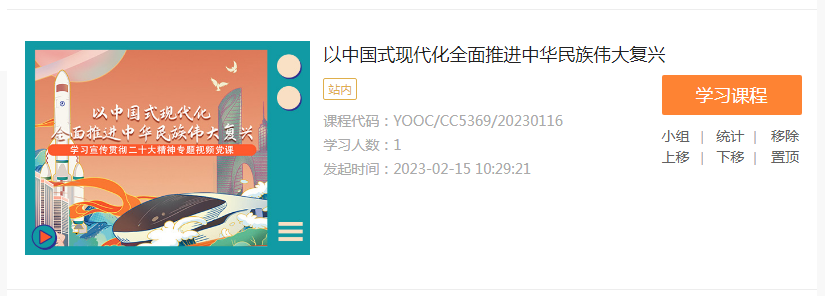 （4）可以通过“一键领课群”领取本次活动的模板课群，课群里包含“易班网”、“易班优课”和“青梨派”3个平台上优质的相关“学习二十大”的课程。活动通知网址：https://www.yooc.me/2023top100no2notice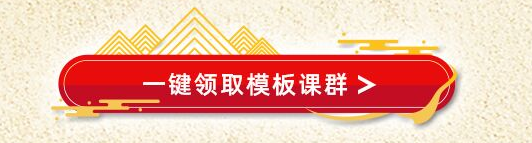 4.10月10日活动结束后，10中旬，将统计每所成功报名参赛高校的参赛课群的总活跃度，按此排序，总活跃度排名前100名的高校荣获《优秀组织奖》荣誉。电子证书将在11月份统一颁发。5.荣获《优秀组织奖》的高校，可以为本次活动中参与的老师申报本次活动的《优秀指导教师》易班网官方电子证书。需要填写《优秀指导教师信息登记表》（附件二），盖校易班主管部门公章（学工部、学生处、宣传处等），并提交给易班优课运营老师。电子证书将在12月份统一颁发。6.《优秀组织奖》电子荣誉证书样式：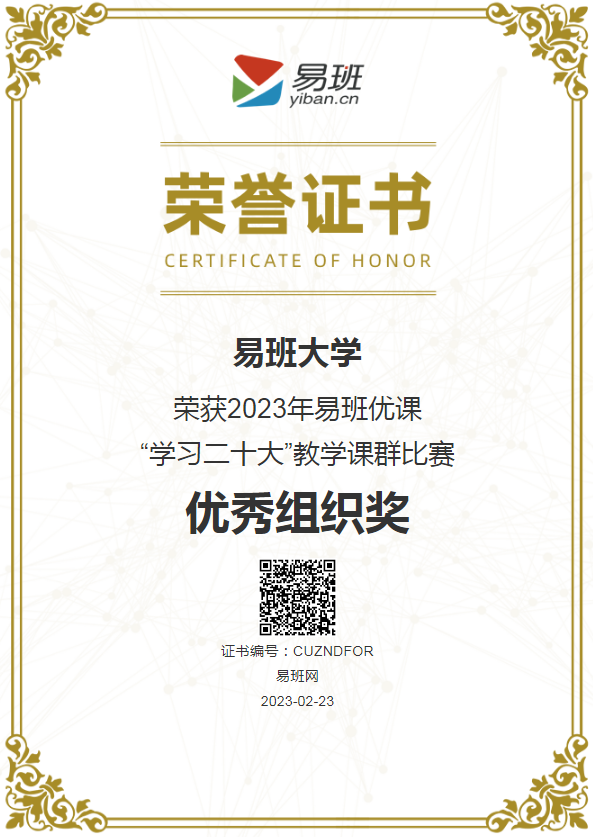 四、获奖高校宣传公示页活动结束后，11月底前，将会制作宣传公示页，并在“易班网”官方网络渠道公示表彰。附件一：《活动报名申请表》【易班优课】线上学习活动活动报名申请表    本校易班主管部门确认，报名参赛的所有课群，满足以下4点要求：1.课群创建时间是2023年1月1日及以后；2.课群名称里必须有“学习二十大”5个字；3.课群课程里必须包含站内课程《以中国式现代化全面推进中华民族伟大复兴》，课程代码：YOOC/CC5369/202301164.校易班主管部门确保课群内教学内容为“学习二十大”。校易班主管部门盖公章日期附件二：《优秀指导教师信息登记表》【易班优课】线上学习活动优秀指导教师-信息登记表备注：所有获奖教师姓名在一张证书上面，一张证书最多写10个名字，如果超过10个人，需要学校按示例标明并排序。校易班主管部门盖公章日期活动名称活动名称2023年易班优课“学习二十大”教学课群比赛2023年易班优课“学习二十大”教学课群比赛高校名称高校名称校易班负责老师姓名校易班负责老师姓名参赛报名人姓名参赛报名人姓名参赛报名人QQ参赛报名人QQ参赛课群登记（最多5个课群）参赛课群登记（最多5个课群）参赛课群登记（最多5个课群）参赛课群登记（最多5个课群）序号课群名称课群名称课群网址12345活动名称2023年易班优课“学习二十大”教学课群比赛高校名称获奖名称《优秀组织奖》教师姓名证书1：姓名1、姓名2、姓名3…姓名10证书2：姓名11、姓名12、姓名13